_________________________________________________________________________________ПОСТАНОВЛЕНИЕ                                                                       КАРАР«          »                     2017 г.                                                                                                         №     В соответствии с п.2 статьи 19 федерального закона от 12 июня 2002 года №67-ФЗ «Об основных гарантиях избирательных прав и права на участие в референдуме граждан Российской Федерации», п. 1ст. 14 Федерального закона  «О выборах депутатов Государственной Думы Федерального Собрания РФПОСТАНОВЛЯЮ:1. Внести изменения в приложение № 1 постановления Исполнительного комитета города Нурлат Нурлатского муниципального района Республики Татарстан  от 17 января    2013 года № 1 «Об образовании избирательных участков на территории муниципального образования «город Нурлат Нурлатского муниципального района Республики Татарстан» (с изменениями внесенными Постановлением Исполнительного комитета города Нурлат Нурлатского муниципального района от 22.07.2015 года за № 16 и от 24 июня 2016 года                      за № 5), изложив в новой редакции (Приложение № 1).2. Настоящее постановление вступает в силу со дня его подписания.3. Контроль за исполнением настоящего постановления оставляю за собой.Руководитель Исполнительного комитета г. Нурлат Нурлатского муниципального района                                                 Н.С. СафиуллинПриложение №1                                                               к постановлению Исполнительного комитета                                                                          г. Нурлат Нурлатского муниципального района                                                                                          от «__»________2017 года №Избирательные участки, расположенные на территории муниципального образования «город Нурлат Нурлатского муниципального района Республики Татарстан»1. Нурлат – Заводской избирательный участок № 2323Место нахождение избирательного участка и помещения для голосования: Дом Дружбы народов (ул. Заводская,17 А), телефон 2-60-62.В избирательный участок  входят: все дома улиц Заводская, Ленина, Владимира Медведского, переулка Заводской.2. Нурлат – Московский избирательный участок № 2324     	Место нахождение избирательного участка и помещения для голосования: Нурлатская средняя школа № 3 (ул. Заводская, 1), телефон 2-58-02. В  избирательный участок входят: все дома улиц Циолковского, Московская, Маяковского, Тукая, Карбышева, 1-ая Дачная, 2-ая Дачная, Солнечная, Радужная, Сиреневая, Объездная.3. Нурлат – Железнодорожный избирательный участок № 2325Место нахождение избирательного участка и помещения для голосования: Железнодорожный вокзал (ул. Линейная,12),телефон 2-00-10. В избирательный участок входят: все дома улиц Лобачевского, Декабристов, Баумана, Гончарова, Лермонтова, Чернышевского, Островского, Ватутина, Л.Толстого, Садовая, Овражная, Линейная, Кутузова, улицы Куйбышева с д. № 4 по д. № 34 «а»  (четная сторона), с д. № 1 по д. № 21 (нечетная сторона), переулков: Лермонтова, Островского, Чернышевского.4.  Нурлат – Куйбышевский избирательный участок № 2326Место нахождение избирательного участка и помещения для голосования: Нурлатская средняя школа №8 (ул. Куйбышева,47),телефон 2-18-01.В  избирательный участок входят: все дома улиц Красноармейская, Кирова, Суворова, Фрунзе, 40 лет Октября, Строителей, Гоголя, Кузнецова, Красина, Первомайская, Спартака, Полевая, Западная, Молодежная, Энгельса, Димитрова, Южная, Калинина, Пионерская, Комсомольская, Горького, улицы Куйбышева с д.  № 23 по д. № 105 (нечетная сторона), с д. № 38 по д. № 100 (четная сторона), все дома переулков: Южный, Горького, Кирова.5. Нурлат – Курмышский избирательный участок № 2327Место нахождение избирательного участка и помещения для голосования:  РДК (ул. Мугинова,10),телефон 2-78-50. В избирательный  участок входят: все дома улиц Мифтахова, Мирная, Курмышская, Алгинская, Мугинова, Тарн-Варн, Симбирская, Интернационалистов, Хадиева, Сафиуллина, Семенова, Андронова, Бакирова, Шоссейная, Промышленная, Юданова, Ахметова, Андреева, Киямова, Виссарионова, Тихая, Чишмеле, Новостройки, Братская, Рябиновая, Дубравная, Ипподромная, Михаила Калашникова, Михаила Сергеева, Николая Макарова, Миннехана Масгутова, Рифката Богданова, Алдера Газизуллина, Оружейная, Танковая, Партизанская, Фатиха Сибагатуллина,  все дома  переулков: Шоссейный, Бакирова, Мифтахова, Курмышский.6.  Нурлат – Советский избирательный участок № 2328Место нахождение избирательного участка и помещения для голосования: Нурлатская средняя школа №4 (ул. Дружбы,68),телефон 2-78-82. В избирательный  участок входят: все дома улиц Советская с д. № 185 по д. № 195, улицы Дружба с д. № 60 по д. № 78, улицы  Самаренкина д. № 14, 18, все дома переулка Промышленный. 7. Нурлат – Нефтяников избирательный участок № 2329Место нахождение избирательного участка и помещения для голосования:  Спортзал «Буровик»  (ул. Мира,9), телефон 92-0-11. В избирательный участок входят: все дома улиц Мира, Нефтяников, Синдрякова, Северная, Некрасова, Чехова, Киевская, Победы, Космонавтов, Козлова, улицы Дружба с д. № 2 по д. № 54 (четная сторона), с д. № 5 по д. № 61 (нечетная сторона), улицы Советская с д. № 108 по д. № 148 (четная сторона),  с д. № 127 по д. № 175 (нечетная сторона), улица Гагарина  с д.№1 по д. № 14.8. Нурлат – Гиматдиновский избирательный участок № 2330Место нахождение избирательного участка и помещения для голосования:  Нурлатская средняя школа №1 (ул. Гиматдинова,83),телефон 2-39-43. В избирательный участок входят: все дома улиц Гиматдинова, Пушкина, Спортивная, Маслозаводская, Тельмана, Ст.Разина, Электростанция, Нариманова, переулков: Тельмана, Подстанция.9. Нурлат – Школьный избирательный участок № 2331Место нахождение избирательного участка и помещения для голосования:  Нурлатская средняя школа №2 (ул. Школьная,9),телефон 2-36-07. В  избирательный участок входят: все дома улиц Школьная, М. Джалиля, Чапаева, Лихачева, Чкалова, Мичурина, Кооперативная, Ломоносова, Вахитова, К.Маркса, улицы Советская с д. № 1 по д. № 123 (нечетная сторона), с д. № 2 по д. № 106 (четная сторона), переулка Школьный. 10. Нурлат – Восточный избирательный участок № 2332Место нахождение избирательного участка и помещения для голосования:  Нурлатская гимназия (ул. Нурлатская,8), телефон 2-44-70.В избирательный участок входят: микрорайон Восточный (все дома улиц Ганеева, Захарова, Ишкинеева, Михеева, Мухарметова, Студенческая, Телестудия, Филиппова, Хафизова, Челнинская, 70 лет Нурлатскому району, переулки Михеева, Мухарметова.), все дома улиц Ленинградская, Нурлатская, микрорайон Ново-Северный (все дома улиц Березовая, Бехетле, Весенняя, Товарищеская).11. Нурлат – Шашинский избирательный участок № 2333Место нахождение избирательного участка и помещения для голосования: Нурлатская средняя школа №9 (ул. Самаренкина,4),телефон 2-90-53. В избирательный  участок входят: улицы Гагарина (с д. №17 по д. №28), Самаренкина (с д. №1 по д. №7), все дома улиц Салимжанова, Хамадеева, Шашина, 50 лет Победы.12. Нурлат – Северный избирательный участок № 2334Место нахождение избирательного участка и помещения для голосования:  Нурлатская гимназия (ул. Нурлатская,8), телефон 2-40-24.В  избирательный участок входят: микрорайон Северный (все дома улиц Валиахметова, Кариева, Фахрутдинова, Халикова), микрорайон Северо-Восточный (все дома улиц Алишева, Дальняя, Думави, Жемчужная, Звездная, Малая, Сайдашева, Светлая, Тимирзянова, Туфана, Центральная, Юбилейная, Юности).13. Нижненурлатский избирательный участок № 2336Место нахождение избирательного участка и помещения для голосования:  ДК (ул. Нижненурлатская,19), телефон 3-24-42.В избирательный участок входят: все дома улиц Нижненурлатская, 8-е Марта, Газовая, Лесная, Мамыковская, Родниковая, Рощевая, переулка Мамыковский.14. Верхненурлатский избирательный участок № 2337Место нахождение избирательного участка и помещения для голосования: ДК (ул. Верхненурлатская,32), телефон 3-21-42. В избирательный участок входят: все дома улиц Верхненурлатская, Луговая, Набережная, Новая, Озерная, Торговая, Цветочная, переулков:  Набережный, Озерный.15. Ключинский избирательный участок № 2338Место нахождение избирательного участка и помещения для голосования:  ГБУ «Нурлатское районное государственное ветеринарное объединение» (ул. Линейная, 38), телефон 2-58-26. В избирательный участок входят: все дома улиц Дорожная, Есенина, И.Талькова, Клубная, Ключинская, Подгорная, Совхозная, Ташкентская, Хусаинова, Казанская, Волжская, Камская, Ключевая.РЕСПУБЛИКА  ТАТАРСТАНИСПОЛНИТЕЛЬНЫЙ КОМИТЕТ ГОРОДА  НУРЛАТ НУРЛАТСКОГО МУНИЦИПАЛЬНОГО РАЙОНА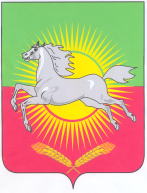  ТАТАРСТАН РЕСПУБЛИКАСЫНУРЛАТ МУНИЦИПАЛЬ РАЙОНЫНЫҢНУРЛАТ ШӘhӘРЕ БАШКАРМА КОМИТЕТЫО внесении изменений в постановлениеИсполнительного комитета города Нурлат Нурлатского муниципального района Республики Татарстан от 17 января 2013 г №1 «Об образовании избирательных участков на территории муниципального образования «город Нурлат Нурлатского муниципального района Республики Татарстан»СОГЛАСОВАНО:Председатель территориальнойизбирательной комиссии г. НурлатНурлатского муниципального районаРеспублики Татарстан_____________________Л.Н. МаняповУТВЕРЖДЕНО:Руководитель Исполнительного комитета г. НурлатНурлатского муниципального районаРеспублики Татарстан__________________Н.С. Сафиуллин